Science 8 (Planning KDU) Science 8 (Planning KDU) Science 8 (Planning KDU) Science 8 (Planning KDU) Science 8 (Planning KDU) Science 8 (Planning KDU) CORE COMPETENCIES 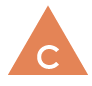 COMMUNICATION CORE COMPETENCIES COMMUNICATION CORE COMPETENCIES 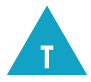 THINKING (CRITICAL/CREATIVE)CORE COMPETENCIES THINKING (CRITICAL/CREATIVE)CORE COMPETENCIES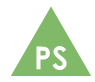 (PERSONAL/SOCIAL)CORE COMPETENCIES(PERSONAL/SOCIAL)CURRICULAR COMPETENCIESBIG IDEA (Understand…)BIG IDEA (Understand…)What do we want students to DO?(Activities, lessons…) What do we want students to DO?(Activities, lessons…) Content (& Elaborations)(Know)Questioning and predicting (Matter is anything that has mass and takes up space. Energy is the ability to cause change or do work. The universe is made up of matter and energy.
Key questions about matter and energy: What is the relationship between matter and energy and the cell theory? How do matter and energy connect to the kinetic molecular theory?) Demonstrate a sustained intellectual curiosity about a scientific topic or problem of personal interestMake observations aimed at identifying their own questions about the natural world Identify a question to answer or a problem to solve through scientific inquiryFormulate alternative “if…then…” hypotheses based on their questionsMake predictions about the findings of their inquiryPlanning and conductingCollaboratively plan a range of investigation types, including field work and experiments, to answer their questions or solve problems they have identified Measure and control variables (dependent and independent) through fair testsObserve, measure, and record data [qualitative] (evidence expressed through words, descriptions, interviews, narratives)  and [quantitative] (evidence expressed through numbers and measurement),  using equipment, including digital technologies, with accuracy and precision (how close measurements of the same type are to each other)Use appropriate SI units and perform simple unit conversionsEnsure that safety and ethical guidelines are followed in their investigationsProcessing and analyzing data and informationExperience and interpret the local environmentApply First Peoples perspectives and knowledge  other ways of knowing (refers to the various beliefs about the nature of knowledge that people have; they can include, but are not limited to, Aboriginal, gender-related, subject/discipline specific, cultural, embodied and intuitive beliefs about knowledge.), and local knowledge as sources of information Construct and use a range of methods to represent patterns or relationships in data, including tables, graphs, keys, models, and digital technologies as appropriateSeek patterns and connections in data from their own investigations and secondary sourcesUse scientific understandings to identify relationships and draw conclusionsEvaluatingReflect on their investigation methods, including the adequacy of controls on variables (dependent and independent) and the quality of the data collectedIdentify possible sources of error and suggest improvements to their investigation methodsDemonstrate an awareness of assumptions and bias in their own work and secondary sourcesDemonstrate an understanding and appreciation of evidence (qualitative and quantitative)Exercise a healthy, informed skepticism and use scientific knowledge and findings from their own investigations to evaluate claims in secondary sourcesConsider social, ethical, and environmental implications of the findings from their own and others’ investigationsApplying and innovatingContribute to care for self, others, and community through personal or collaborative approachesCo-operatively design projectsTransfer and apply learning to new situationsGenerate and introduce new or refined ideas when problem solvingCommunicatingCommunicate ideas, findings, and solutions to problems, using scientific language, representations, and digital technologies as appropriateExpress and reflect on a variety of experiences and perspectives of place (Place is any environment, locality, or context with which people interact to learn, create memory, reflect on history, connect with culture, and establish identity. The connection between people and place is foundational to First Peoples perspectives of the world.
Key questions about place: How does place inform your questions and inquiries? How does place influence your ability to plan and conduct an inquiry and make predictions about outcomes? How does your understanding of place affect the ways in which you collect evidence and evaluate it? As you consider the significance, worth, or value of an outcome or finding, how can you show different ways of knowing? How can your understanding of place influence project designs? How do the place-based experiences and stories of others affect the ways in which you communicate and collaborate?)Life processes are performed at the cellular level. Life processes are performed at the cellular level. Questions to support inquiry with students: How can you tell if something is living?How do humans and micro-organisms interact? Questions to support inquiry with students: How can you tell if something is living?How do humans and micro-organisms interact? Core Focus: BIOLOGYcharacteristics of life (living things respire, grow, take in nutrients, produce waste, respond to stimuli, and reproduce; there is debate as to whether or not to classify viruses as living things)cell theory (living things are made of one or more cells; all cells come from pre-existing cells; the cell is a basic unit of life) and types of cells (prokaryotic and eukaryotic cells; plant and animal cells; cells contain structures that carry out essential functions)photosynthesis and cellular respirationthe relationship of micro-organisms (micro-organisms are key to nutrient recycling in ecosystems as they act as decomposers; viruses and bacteria can cause disease and can also be used in industry (e.g., production of cheese and salami) and agriculture (e.g., production of striped tulips)) and agriculture (eg., production of striped tulips) with living things:basic functions of the immune system (the immune system provides a barrier to infections and a number of non-specific and specific responses to fight infection (eg., fever, antibodies, phagocytes, inflammation); different populations have greater immunity to certain infections than other populations (eg., impact of smallpox epidemic on First Peoples)vaccination (can prevent the spread of infectious disease) and antibiotics (are effective only against living organisms, such as bacteria, and not against viruses; overuse of antibiotics can lead to the development of antibiotic-resistant strains of bacteria (“superbugs”)) impacts of epidemics (regional outbreaks (eg., smallpox, measles) and pandemics (global outbreaks (eg., Spanish flu, SARS)) on human populationsQuestioning and predicting (Matter is anything that has mass and takes up space. Energy is the ability to cause change or do work. The universe is made up of matter and energy.
Key questions about matter and energy: What is the relationship between matter and energy and the cell theory? How do matter and energy connect to the kinetic molecular theory?) Demonstrate a sustained intellectual curiosity about a scientific topic or problem of personal interestMake observations aimed at identifying their own questions about the natural world Identify a question to answer or a problem to solve through scientific inquiryFormulate alternative “if…then…” hypotheses based on their questionsMake predictions about the findings of their inquiryPlanning and conductingCollaboratively plan a range of investigation types, including field work and experiments, to answer their questions or solve problems they have identified Measure and control variables (dependent and independent) through fair testsObserve, measure, and record data [qualitative] (evidence expressed through words, descriptions, interviews, narratives)  and [quantitative] (evidence expressed through numbers and measurement),  using equipment, including digital technologies, with accuracy and precision (how close measurements of the same type are to each other)Use appropriate SI units and perform simple unit conversionsEnsure that safety and ethical guidelines are followed in their investigationsProcessing and analyzing data and informationExperience and interpret the local environmentApply First Peoples perspectives and knowledge  other ways of knowing (refers to the various beliefs about the nature of knowledge that people have; they can include, but are not limited to, Aboriginal, gender-related, subject/discipline specific, cultural, embodied and intuitive beliefs about knowledge.), and local knowledge as sources of information Construct and use a range of methods to represent patterns or relationships in data, including tables, graphs, keys, models, and digital technologies as appropriateSeek patterns and connections in data from their own investigations and secondary sourcesUse scientific understandings to identify relationships and draw conclusionsEvaluatingReflect on their investigation methods, including the adequacy of controls on variables (dependent and independent) and the quality of the data collectedIdentify possible sources of error and suggest improvements to their investigation methodsDemonstrate an awareness of assumptions and bias in their own work and secondary sourcesDemonstrate an understanding and appreciation of evidence (qualitative and quantitative)Exercise a healthy, informed skepticism and use scientific knowledge and findings from their own investigations to evaluate claims in secondary sourcesConsider social, ethical, and environmental implications of the findings from their own and others’ investigationsApplying and innovatingContribute to care for self, others, and community through personal or collaborative approachesCo-operatively design projectsTransfer and apply learning to new situationsGenerate and introduce new or refined ideas when problem solvingCommunicatingCommunicate ideas, findings, and solutions to problems, using scientific language, representations, and digital technologies as appropriateExpress and reflect on a variety of experiences and perspectives of place (Place is any environment, locality, or context with which people interact to learn, create memory, reflect on history, connect with culture, and establish identity. The connection between people and place is foundational to First Peoples perspectives of the world.
Key questions about place: How does place inform your questions and inquiries? How does place influence your ability to plan and conduct an inquiry and make predictions about outcomes? How does your understanding of place affect the ways in which you collect evidence and evaluate it? As you consider the significance, worth, or value of an outcome or finding, how can you show different ways of knowing? How can your understanding of place influence project designs? How do the place-based experiences and stories of others affect the ways in which you communicate and collaborate?)Evidence of Experience (Show)Evidence of Experience (Show)Evidence of Experience (Show)Evidence of Experience (Show)Evidence of Experience (Show)Questioning and predicting (Matter is anything that has mass and takes up space. Energy is the ability to cause change or do work. The universe is made up of matter and energy.
Key questions about matter and energy: What is the relationship between matter and energy and the cell theory? How do matter and energy connect to the kinetic molecular theory?) Demonstrate a sustained intellectual curiosity about a scientific topic or problem of personal interestMake observations aimed at identifying their own questions about the natural world Identify a question to answer or a problem to solve through scientific inquiryFormulate alternative “if…then…” hypotheses based on their questionsMake predictions about the findings of their inquiryPlanning and conductingCollaboratively plan a range of investigation types, including field work and experiments, to answer their questions or solve problems they have identified Measure and control variables (dependent and independent) through fair testsObserve, measure, and record data [qualitative] (evidence expressed through words, descriptions, interviews, narratives)  and [quantitative] (evidence expressed through numbers and measurement),  using equipment, including digital technologies, with accuracy and precision (how close measurements of the same type are to each other)Use appropriate SI units and perform simple unit conversionsEnsure that safety and ethical guidelines are followed in their investigationsProcessing and analyzing data and informationExperience and interpret the local environmentApply First Peoples perspectives and knowledge  other ways of knowing (refers to the various beliefs about the nature of knowledge that people have; they can include, but are not limited to, Aboriginal, gender-related, subject/discipline specific, cultural, embodied and intuitive beliefs about knowledge.), and local knowledge as sources of information Construct and use a range of methods to represent patterns or relationships in data, including tables, graphs, keys, models, and digital technologies as appropriateSeek patterns and connections in data from their own investigations and secondary sourcesUse scientific understandings to identify relationships and draw conclusionsEvaluatingReflect on their investigation methods, including the adequacy of controls on variables (dependent and independent) and the quality of the data collectedIdentify possible sources of error and suggest improvements to their investigation methodsDemonstrate an awareness of assumptions and bias in their own work and secondary sourcesDemonstrate an understanding and appreciation of evidence (qualitative and quantitative)Exercise a healthy, informed skepticism and use scientific knowledge and findings from their own investigations to evaluate claims in secondary sourcesConsider social, ethical, and environmental implications of the findings from their own and others’ investigationsApplying and innovatingContribute to care for self, others, and community through personal or collaborative approachesCo-operatively design projectsTransfer and apply learning to new situationsGenerate and introduce new or refined ideas when problem solvingCommunicatingCommunicate ideas, findings, and solutions to problems, using scientific language, representations, and digital technologies as appropriateExpress and reflect on a variety of experiences and perspectives of place (Place is any environment, locality, or context with which people interact to learn, create memory, reflect on history, connect with culture, and establish identity. The connection between people and place is foundational to First Peoples perspectives of the world.
Key questions about place: How does place inform your questions and inquiries? How does place influence your ability to plan and conduct an inquiry and make predictions about outcomes? How does your understanding of place affect the ways in which you collect evidence and evaluate it? As you consider the significance, worth, or value of an outcome or finding, how can you show different ways of knowing? How can your understanding of place influence project designs? How do the place-based experiences and stories of others affect the ways in which you communicate and collaborate?)BIG IDEA (Understand…)BIG IDEA (Understand…)What do we want students to DO?(Activities, lessons…) What do we want students to DO?(Activities, lessons…) Content (& Elaborations)(Know)Questioning and predicting (Matter is anything that has mass and takes up space. Energy is the ability to cause change or do work. The universe is made up of matter and energy.
Key questions about matter and energy: What is the relationship between matter and energy and the cell theory? How do matter and energy connect to the kinetic molecular theory?) Demonstrate a sustained intellectual curiosity about a scientific topic or problem of personal interestMake observations aimed at identifying their own questions about the natural world Identify a question to answer or a problem to solve through scientific inquiryFormulate alternative “if…then…” hypotheses based on their questionsMake predictions about the findings of their inquiryPlanning and conductingCollaboratively plan a range of investigation types, including field work and experiments, to answer their questions or solve problems they have identified Measure and control variables (dependent and independent) through fair testsObserve, measure, and record data [qualitative] (evidence expressed through words, descriptions, interviews, narratives)  and [quantitative] (evidence expressed through numbers and measurement),  using equipment, including digital technologies, with accuracy and precision (how close measurements of the same type are to each other)Use appropriate SI units and perform simple unit conversionsEnsure that safety and ethical guidelines are followed in their investigationsProcessing and analyzing data and informationExperience and interpret the local environmentApply First Peoples perspectives and knowledge  other ways of knowing (refers to the various beliefs about the nature of knowledge that people have; they can include, but are not limited to, Aboriginal, gender-related, subject/discipline specific, cultural, embodied and intuitive beliefs about knowledge.), and local knowledge as sources of information Construct and use a range of methods to represent patterns or relationships in data, including tables, graphs, keys, models, and digital technologies as appropriateSeek patterns and connections in data from their own investigations and secondary sourcesUse scientific understandings to identify relationships and draw conclusionsEvaluatingReflect on their investigation methods, including the adequacy of controls on variables (dependent and independent) and the quality of the data collectedIdentify possible sources of error and suggest improvements to their investigation methodsDemonstrate an awareness of assumptions and bias in their own work and secondary sourcesDemonstrate an understanding and appreciation of evidence (qualitative and quantitative)Exercise a healthy, informed skepticism and use scientific knowledge and findings from their own investigations to evaluate claims in secondary sourcesConsider social, ethical, and environmental implications of the findings from their own and others’ investigationsApplying and innovatingContribute to care for self, others, and community through personal or collaborative approachesCo-operatively design projectsTransfer and apply learning to new situationsGenerate and introduce new or refined ideas when problem solvingCommunicatingCommunicate ideas, findings, and solutions to problems, using scientific language, representations, and digital technologies as appropriateExpress and reflect on a variety of experiences and perspectives of place (Place is any environment, locality, or context with which people interact to learn, create memory, reflect on history, connect with culture, and establish identity. The connection between people and place is foundational to First Peoples perspectives of the world.
Key questions about place: How does place inform your questions and inquiries? How does place influence your ability to plan and conduct an inquiry and make predictions about outcomes? How does your understanding of place affect the ways in which you collect evidence and evaluate it? As you consider the significance, worth, or value of an outcome or finding, how can you show different ways of knowing? How can your understanding of place influence project designs? How do the place-based experiences and stories of others affect the ways in which you communicate and collaborate?)The behaviour of matter can be explained by the kinetic molecular theory and atomic theory. The behaviour of matter can be explained by the kinetic molecular theory and atomic theory. Questions to support inquiry with students: What are some practical applications of the kinetic molecular theory?What is the relationship between the atomic theory and kinetic molecular theory?Key questions about matter and energy: What is the relationship between matter and energy and the cell theory? How do matter and energy connect to the kinetic molecular theory?Questions to support inquiry with students: What are some practical applications of the kinetic molecular theory?What is the relationship between the atomic theory and kinetic molecular theory?Key questions about matter and energy: What is the relationship between matter and energy and the cell theory? How do matter and energy connect to the kinetic molecular theory?Core Focus: CHEMISTRYkinetic molecular theory (explains how particles move in different states)atomic theory (provides evidence for the existence of atoms and molecules) and models (models can be used to represent: the arrangement and motion of particles in different phases; the arrangement of and forces that bind protons, neutrons, and electrons in an atom; the quarks and leptons in protons, neutrons, and electrons) protons, neutrons, and quarks (protons and neutrons (made of quarks) are held together in the nucleus by a strong nuclear force) electrons and leptons (electrons (a type of lepton) are held at a distance from the nucleus through electromagnetism)Questioning and predicting (Matter is anything that has mass and takes up space. Energy is the ability to cause change or do work. The universe is made up of matter and energy.
Key questions about matter and energy: What is the relationship between matter and energy and the cell theory? How do matter and energy connect to the kinetic molecular theory?) Demonstrate a sustained intellectual curiosity about a scientific topic or problem of personal interestMake observations aimed at identifying their own questions about the natural world Identify a question to answer or a problem to solve through scientific inquiryFormulate alternative “if…then…” hypotheses based on their questionsMake predictions about the findings of their inquiryPlanning and conductingCollaboratively plan a range of investigation types, including field work and experiments, to answer their questions or solve problems they have identified Measure and control variables (dependent and independent) through fair testsObserve, measure, and record data [qualitative] (evidence expressed through words, descriptions, interviews, narratives)  and [quantitative] (evidence expressed through numbers and measurement),  using equipment, including digital technologies, with accuracy and precision (how close measurements of the same type are to each other)Use appropriate SI units and perform simple unit conversionsEnsure that safety and ethical guidelines are followed in their investigationsProcessing and analyzing data and informationExperience and interpret the local environmentApply First Peoples perspectives and knowledge  other ways of knowing (refers to the various beliefs about the nature of knowledge that people have; they can include, but are not limited to, Aboriginal, gender-related, subject/discipline specific, cultural, embodied and intuitive beliefs about knowledge.), and local knowledge as sources of information Construct and use a range of methods to represent patterns or relationships in data, including tables, graphs, keys, models, and digital technologies as appropriateSeek patterns and connections in data from their own investigations and secondary sourcesUse scientific understandings to identify relationships and draw conclusionsEvaluatingReflect on their investigation methods, including the adequacy of controls on variables (dependent and independent) and the quality of the data collectedIdentify possible sources of error and suggest improvements to their investigation methodsDemonstrate an awareness of assumptions and bias in their own work and secondary sourcesDemonstrate an understanding and appreciation of evidence (qualitative and quantitative)Exercise a healthy, informed skepticism and use scientific knowledge and findings from their own investigations to evaluate claims in secondary sourcesConsider social, ethical, and environmental implications of the findings from their own and others’ investigationsApplying and innovatingContribute to care for self, others, and community through personal or collaborative approachesCo-operatively design projectsTransfer and apply learning to new situationsGenerate and introduce new or refined ideas when problem solvingCommunicatingCommunicate ideas, findings, and solutions to problems, using scientific language, representations, and digital technologies as appropriateExpress and reflect on a variety of experiences and perspectives of place (Place is any environment, locality, or context with which people interact to learn, create memory, reflect on history, connect with culture, and establish identity. The connection between people and place is foundational to First Peoples perspectives of the world.
Key questions about place: How does place inform your questions and inquiries? How does place influence your ability to plan and conduct an inquiry and make predictions about outcomes? How does your understanding of place affect the ways in which you collect evidence and evaluate it? As you consider the significance, worth, or value of an outcome or finding, how can you show different ways of knowing? How can your understanding of place influence project designs? How do the place-based experiences and stories of others affect the ways in which you communicate and collaborate?)Evidence of Experience (Show)Evidence of Experience (Show)Evidence of Experience (Show)Evidence of Experience (Show)Evidence of Experience (Show)Questioning and predicting (Matter is anything that has mass and takes up space. Energy is the ability to cause change or do work. The universe is made up of matter and energy.
Key questions about matter and energy: What is the relationship between matter and energy and the cell theory? How do matter and energy connect to the kinetic molecular theory?) Demonstrate a sustained intellectual curiosity about a scientific topic or problem of personal interestMake observations aimed at identifying their own questions about the natural world Identify a question to answer or a problem to solve through scientific inquiryFormulate alternative “if…then…” hypotheses based on their questionsMake predictions about the findings of their inquiryPlanning and conductingCollaboratively plan a range of investigation types, including field work and experiments, to answer their questions or solve problems they have identified Measure and control variables (dependent and independent) through fair testsObserve, measure, and record data [qualitative] (evidence expressed through words, descriptions, interviews, narratives)  and [quantitative] (evidence expressed through numbers and measurement),  using equipment, including digital technologies, with accuracy and precision (how close measurements of the same type are to each other)Use appropriate SI units and perform simple unit conversionsEnsure that safety and ethical guidelines are followed in their investigationsProcessing and analyzing data and informationExperience and interpret the local environmentApply First Peoples perspectives and knowledge  other ways of knowing (refers to the various beliefs about the nature of knowledge that people have; they can include, but are not limited to, Aboriginal, gender-related, subject/discipline specific, cultural, embodied and intuitive beliefs about knowledge.), and local knowledge as sources of information Construct and use a range of methods to represent patterns or relationships in data, including tables, graphs, keys, models, and digital technologies as appropriateSeek patterns and connections in data from their own investigations and secondary sourcesUse scientific understandings to identify relationships and draw conclusionsEvaluatingReflect on their investigation methods, including the adequacy of controls on variables (dependent and independent) and the quality of the data collectedIdentify possible sources of error and suggest improvements to their investigation methodsDemonstrate an awareness of assumptions and bias in their own work and secondary sourcesDemonstrate an understanding and appreciation of evidence (qualitative and quantitative)Exercise a healthy, informed skepticism and use scientific knowledge and findings from their own investigations to evaluate claims in secondary sourcesConsider social, ethical, and environmental implications of the findings from their own and others’ investigationsApplying and innovatingContribute to care for self, others, and community through personal or collaborative approachesCo-operatively design projectsTransfer and apply learning to new situationsGenerate and introduce new or refined ideas when problem solvingCommunicatingCommunicate ideas, findings, and solutions to problems, using scientific language, representations, and digital technologies as appropriateExpress and reflect on a variety of experiences and perspectives of place (Place is any environment, locality, or context with which people interact to learn, create memory, reflect on history, connect with culture, and establish identity. The connection between people and place is foundational to First Peoples perspectives of the world.
Key questions about place: How does place inform your questions and inquiries? How does place influence your ability to plan and conduct an inquiry and make predictions about outcomes? How does your understanding of place affect the ways in which you collect evidence and evaluate it? As you consider the significance, worth, or value of an outcome or finding, how can you show different ways of knowing? How can your understanding of place influence project designs? How do the place-based experiences and stories of others affect the ways in which you communicate and collaborate?)BIG IDEA (Understand…)BIG IDEA (Understand…)What do we want students to DO?(Activities, lessons…) What do we want students to DO?(Activities, lessons…) Content (& Elaborations)(Know)Questioning and predicting (Matter is anything that has mass and takes up space. Energy is the ability to cause change or do work. The universe is made up of matter and energy.
Key questions about matter and energy: What is the relationship between matter and energy and the cell theory? How do matter and energy connect to the kinetic molecular theory?) Demonstrate a sustained intellectual curiosity about a scientific topic or problem of personal interestMake observations aimed at identifying their own questions about the natural world Identify a question to answer or a problem to solve through scientific inquiryFormulate alternative “if…then…” hypotheses based on their questionsMake predictions about the findings of their inquiryPlanning and conductingCollaboratively plan a range of investigation types, including field work and experiments, to answer their questions or solve problems they have identified Measure and control variables (dependent and independent) through fair testsObserve, measure, and record data [qualitative] (evidence expressed through words, descriptions, interviews, narratives)  and [quantitative] (evidence expressed through numbers and measurement),  using equipment, including digital technologies, with accuracy and precision (how close measurements of the same type are to each other)Use appropriate SI units and perform simple unit conversionsEnsure that safety and ethical guidelines are followed in their investigationsProcessing and analyzing data and informationExperience and interpret the local environmentApply First Peoples perspectives and knowledge  other ways of knowing (refers to the various beliefs about the nature of knowledge that people have; they can include, but are not limited to, Aboriginal, gender-related, subject/discipline specific, cultural, embodied and intuitive beliefs about knowledge.), and local knowledge as sources of information Construct and use a range of methods to represent patterns or relationships in data, including tables, graphs, keys, models, and digital technologies as appropriateSeek patterns and connections in data from their own investigations and secondary sourcesUse scientific understandings to identify relationships and draw conclusionsEvaluatingReflect on their investigation methods, including the adequacy of controls on variables (dependent and independent) and the quality of the data collectedIdentify possible sources of error and suggest improvements to their investigation methodsDemonstrate an awareness of assumptions and bias in their own work and secondary sourcesDemonstrate an understanding and appreciation of evidence (qualitative and quantitative)Exercise a healthy, informed skepticism and use scientific knowledge and findings from their own investigations to evaluate claims in secondary sourcesConsider social, ethical, and environmental implications of the findings from their own and others’ investigationsApplying and innovatingContribute to care for self, others, and community through personal or collaborative approachesCo-operatively design projectsTransfer and apply learning to new situationsGenerate and introduce new or refined ideas when problem solvingCommunicatingCommunicate ideas, findings, and solutions to problems, using scientific language, representations, and digital technologies as appropriateExpress and reflect on a variety of experiences and perspectives of place (Place is any environment, locality, or context with which people interact to learn, create memory, reflect on history, connect with culture, and establish identity. The connection between people and place is foundational to First Peoples perspectives of the world.
Key questions about place: How does place inform your questions and inquiries? How does place influence your ability to plan and conduct an inquiry and make predictions about outcomes? How does your understanding of place affect the ways in which you collect evidence and evaluate it? As you consider the significance, worth, or value of an outcome or finding, how can you show different ways of knowing? How can your understanding of place influence project designs? How do the place-based experiences and stories of others affect the ways in which you communicate and collaborate?)Energy can be transferred as both a particle and a wave. Energy can be transferred as both a particle and a wave. Questions to support inquiry with students: How does electromagnetic energy behave like both a particle and a wave?What are the properties and behaviours of light?How do you sense light?Key questions about matter and energy: What is the relationship between matter and energy and the cell theory? How do matter and energy connect to the kinetic molecular theory?Questions to support inquiry with students: How does electromagnetic energy behave like both a particle and a wave?What are the properties and behaviours of light?How do you sense light?Key questions about matter and energy: What is the relationship between matter and energy and the cell theory? How do matter and energy connect to the kinetic molecular theory?Core Focus: PHYSICStypes (types of electromagnetic radiation: the electromagnetic spectrum consists of radio, microwave, infrared, light, UV, X-ray, and gamma rays) and effects (effects of electromagnetic radiation: positive effects include cancer treatments; negative effects include sunburns) of electromagnetic radiationlight:properties (acts like both a wave and a particle; wavelength, amplitude, frequency)behaviours (reflection, refraction, absorption, transmission, scattering; images formed by lenses and mirrors; effects of translucent, transparent, and opaque objects)ways of sensing (human vision, optical instruments, cameras) Questioning and predicting (Matter is anything that has mass and takes up space. Energy is the ability to cause change or do work. The universe is made up of matter and energy.
Key questions about matter and energy: What is the relationship between matter and energy and the cell theory? How do matter and energy connect to the kinetic molecular theory?) Demonstrate a sustained intellectual curiosity about a scientific topic or problem of personal interestMake observations aimed at identifying their own questions about the natural world Identify a question to answer or a problem to solve through scientific inquiryFormulate alternative “if…then…” hypotheses based on their questionsMake predictions about the findings of their inquiryPlanning and conductingCollaboratively plan a range of investigation types, including field work and experiments, to answer their questions or solve problems they have identified Measure and control variables (dependent and independent) through fair testsObserve, measure, and record data [qualitative] (evidence expressed through words, descriptions, interviews, narratives)  and [quantitative] (evidence expressed through numbers and measurement),  using equipment, including digital technologies, with accuracy and precision (how close measurements of the same type are to each other)Use appropriate SI units and perform simple unit conversionsEnsure that safety and ethical guidelines are followed in their investigationsProcessing and analyzing data and informationExperience and interpret the local environmentApply First Peoples perspectives and knowledge  other ways of knowing (refers to the various beliefs about the nature of knowledge that people have; they can include, but are not limited to, Aboriginal, gender-related, subject/discipline specific, cultural, embodied and intuitive beliefs about knowledge.), and local knowledge as sources of information Construct and use a range of methods to represent patterns or relationships in data, including tables, graphs, keys, models, and digital technologies as appropriateSeek patterns and connections in data from their own investigations and secondary sourcesUse scientific understandings to identify relationships and draw conclusionsEvaluatingReflect on their investigation methods, including the adequacy of controls on variables (dependent and independent) and the quality of the data collectedIdentify possible sources of error and suggest improvements to their investigation methodsDemonstrate an awareness of assumptions and bias in their own work and secondary sourcesDemonstrate an understanding and appreciation of evidence (qualitative and quantitative)Exercise a healthy, informed skepticism and use scientific knowledge and findings from their own investigations to evaluate claims in secondary sourcesConsider social, ethical, and environmental implications of the findings from their own and others’ investigationsApplying and innovatingContribute to care for self, others, and community through personal or collaborative approachesCo-operatively design projectsTransfer and apply learning to new situationsGenerate and introduce new or refined ideas when problem solvingCommunicatingCommunicate ideas, findings, and solutions to problems, using scientific language, representations, and digital technologies as appropriateExpress and reflect on a variety of experiences and perspectives of place (Place is any environment, locality, or context with which people interact to learn, create memory, reflect on history, connect with culture, and establish identity. The connection between people and place is foundational to First Peoples perspectives of the world.
Key questions about place: How does place inform your questions and inquiries? How does place influence your ability to plan and conduct an inquiry and make predictions about outcomes? How does your understanding of place affect the ways in which you collect evidence and evaluate it? As you consider the significance, worth, or value of an outcome or finding, how can you show different ways of knowing? How can your understanding of place influence project designs? How do the place-based experiences and stories of others affect the ways in which you communicate and collaborate?)Evidence of Experience (Show)Evidence of Experience (Show)Evidence of Experience (Show)Evidence of Experience (Show)Evidence of Experience (Show)Questioning and predicting (Matter is anything that has mass and takes up space. Energy is the ability to cause change or do work. The universe is made up of matter and energy.
Key questions about matter and energy: What is the relationship between matter and energy and the cell theory? How do matter and energy connect to the kinetic molecular theory?) Demonstrate a sustained intellectual curiosity about a scientific topic or problem of personal interestMake observations aimed at identifying their own questions about the natural world Identify a question to answer or a problem to solve through scientific inquiryFormulate alternative “if…then…” hypotheses based on their questionsMake predictions about the findings of their inquiryPlanning and conductingCollaboratively plan a range of investigation types, including field work and experiments, to answer their questions or solve problems they have identified Measure and control variables (dependent and independent) through fair testsObserve, measure, and record data [qualitative] (evidence expressed through words, descriptions, interviews, narratives)  and [quantitative] (evidence expressed through numbers and measurement),  using equipment, including digital technologies, with accuracy and precision (how close measurements of the same type are to each other)Use appropriate SI units and perform simple unit conversionsEnsure that safety and ethical guidelines are followed in their investigationsProcessing and analyzing data and informationExperience and interpret the local environmentApply First Peoples perspectives and knowledge  other ways of knowing (refers to the various beliefs about the nature of knowledge that people have; they can include, but are not limited to, Aboriginal, gender-related, subject/discipline specific, cultural, embodied and intuitive beliefs about knowledge.), and local knowledge as sources of information Construct and use a range of methods to represent patterns or relationships in data, including tables, graphs, keys, models, and digital technologies as appropriateSeek patterns and connections in data from their own investigations and secondary sourcesUse scientific understandings to identify relationships and draw conclusionsEvaluatingReflect on their investigation methods, including the adequacy of controls on variables (dependent and independent) and the quality of the data collectedIdentify possible sources of error and suggest improvements to their investigation methodsDemonstrate an awareness of assumptions and bias in their own work and secondary sourcesDemonstrate an understanding and appreciation of evidence (qualitative and quantitative)Exercise a healthy, informed skepticism and use scientific knowledge and findings from their own investigations to evaluate claims in secondary sourcesConsider social, ethical, and environmental implications of the findings from their own and others’ investigationsApplying and innovatingContribute to care for self, others, and community through personal or collaborative approachesCo-operatively design projectsTransfer and apply learning to new situationsGenerate and introduce new or refined ideas when problem solvingCommunicatingCommunicate ideas, findings, and solutions to problems, using scientific language, representations, and digital technologies as appropriateExpress and reflect on a variety of experiences and perspectives of place (Place is any environment, locality, or context with which people interact to learn, create memory, reflect on history, connect with culture, and establish identity. The connection between people and place is foundational to First Peoples perspectives of the world.
Key questions about place: How does place inform your questions and inquiries? How does place influence your ability to plan and conduct an inquiry and make predictions about outcomes? How does your understanding of place affect the ways in which you collect evidence and evaluate it? As you consider the significance, worth, or value of an outcome or finding, how can you show different ways of knowing? How can your understanding of place influence project designs? How do the place-based experiences and stories of others affect the ways in which you communicate and collaborate?)BIG IDEA (Understand…)BIG IDEA (Understand…)What do we want students to DO?(Activities, lessons…) What do we want students to DO?(Activities, lessons…) Content (& Elaborations)(Know)Questioning and predicting (Matter is anything that has mass and takes up space. Energy is the ability to cause change or do work. The universe is made up of matter and energy.
Key questions about matter and energy: What is the relationship between matter and energy and the cell theory? How do matter and energy connect to the kinetic molecular theory?) Demonstrate a sustained intellectual curiosity about a scientific topic or problem of personal interestMake observations aimed at identifying their own questions about the natural world Identify a question to answer or a problem to solve through scientific inquiryFormulate alternative “if…then…” hypotheses based on their questionsMake predictions about the findings of their inquiryPlanning and conductingCollaboratively plan a range of investigation types, including field work and experiments, to answer their questions or solve problems they have identified Measure and control variables (dependent and independent) through fair testsObserve, measure, and record data [qualitative] (evidence expressed through words, descriptions, interviews, narratives)  and [quantitative] (evidence expressed through numbers and measurement),  using equipment, including digital technologies, with accuracy and precision (how close measurements of the same type are to each other)Use appropriate SI units and perform simple unit conversionsEnsure that safety and ethical guidelines are followed in their investigationsProcessing and analyzing data and informationExperience and interpret the local environmentApply First Peoples perspectives and knowledge  other ways of knowing (refers to the various beliefs about the nature of knowledge that people have; they can include, but are not limited to, Aboriginal, gender-related, subject/discipline specific, cultural, embodied and intuitive beliefs about knowledge.), and local knowledge as sources of information Construct and use a range of methods to represent patterns or relationships in data, including tables, graphs, keys, models, and digital technologies as appropriateSeek patterns and connections in data from their own investigations and secondary sourcesUse scientific understandings to identify relationships and draw conclusionsEvaluatingReflect on their investigation methods, including the adequacy of controls on variables (dependent and independent) and the quality of the data collectedIdentify possible sources of error and suggest improvements to their investigation methodsDemonstrate an awareness of assumptions and bias in their own work and secondary sourcesDemonstrate an understanding and appreciation of evidence (qualitative and quantitative)Exercise a healthy, informed skepticism and use scientific knowledge and findings from their own investigations to evaluate claims in secondary sourcesConsider social, ethical, and environmental implications of the findings from their own and others’ investigationsApplying and innovatingContribute to care for self, others, and community through personal or collaborative approachesCo-operatively design projectsTransfer and apply learning to new situationsGenerate and introduce new or refined ideas when problem solvingCommunicatingCommunicate ideas, findings, and solutions to problems, using scientific language, representations, and digital technologies as appropriateExpress and reflect on a variety of experiences and perspectives of place (Place is any environment, locality, or context with which people interact to learn, create memory, reflect on history, connect with culture, and establish identity. The connection between people and place is foundational to First Peoples perspectives of the world.
Key questions about place: How does place inform your questions and inquiries? How does place influence your ability to plan and conduct an inquiry and make predictions about outcomes? How does your understanding of place affect the ways in which you collect evidence and evaluate it? As you consider the significance, worth, or value of an outcome or finding, how can you show different ways of knowing? How can your understanding of place influence project designs? How do the place-based experiences and stories of others affect the ways in which you communicate and collaborate?)The theory of plate tectonics is the unifying theory that explains Earth’s geological processes.The theory of plate tectonics is the unifying theory that explains Earth’s geological processes.Questions to support inquiry with students: How does the movement of Earth’s tectonic plates cause observable changes and effects? How does tectonic plate movement affect you locally?What evidence of plate tectonic movement is shared by First Peoples? Questions to support inquiry with students: How does the movement of Earth’s tectonic plates cause observable changes and effects? How does tectonic plate movement affect you locally?What evidence of plate tectonic movement is shared by First Peoples? Core Focus: EARTH/SPACEplate tectonic movement (types of plate movements; plate boundaries; earthquakes and volcanoes)major geological events of local significanceFirst Peoples knowledge of:  local geological formationssignificant local geological eventslayers of Earthplate tectonic movement ( climate change over Questioning and predicting (Matter is anything that has mass and takes up space. Energy is the ability to cause change or do work. The universe is made up of matter and energy.
Key questions about matter and energy: What is the relationship between matter and energy and the cell theory? How do matter and energy connect to the kinetic molecular theory?) Demonstrate a sustained intellectual curiosity about a scientific topic or problem of personal interestMake observations aimed at identifying their own questions about the natural world Identify a question to answer or a problem to solve through scientific inquiryFormulate alternative “if…then…” hypotheses based on their questionsMake predictions about the findings of their inquiryPlanning and conductingCollaboratively plan a range of investigation types, including field work and experiments, to answer their questions or solve problems they have identified Measure and control variables (dependent and independent) through fair testsObserve, measure, and record data [qualitative] (evidence expressed through words, descriptions, interviews, narratives)  and [quantitative] (evidence expressed through numbers and measurement),  using equipment, including digital technologies, with accuracy and precision (how close measurements of the same type are to each other)Use appropriate SI units and perform simple unit conversionsEnsure that safety and ethical guidelines are followed in their investigationsProcessing and analyzing data and informationExperience and interpret the local environmentApply First Peoples perspectives and knowledge  other ways of knowing (refers to the various beliefs about the nature of knowledge that people have; they can include, but are not limited to, Aboriginal, gender-related, subject/discipline specific, cultural, embodied and intuitive beliefs about knowledge.), and local knowledge as sources of information Construct and use a range of methods to represent patterns or relationships in data, including tables, graphs, keys, models, and digital technologies as appropriateSeek patterns and connections in data from their own investigations and secondary sourcesUse scientific understandings to identify relationships and draw conclusionsEvaluatingReflect on their investigation methods, including the adequacy of controls on variables (dependent and independent) and the quality of the data collectedIdentify possible sources of error and suggest improvements to their investigation methodsDemonstrate an awareness of assumptions and bias in their own work and secondary sourcesDemonstrate an understanding and appreciation of evidence (qualitative and quantitative)Exercise a healthy, informed skepticism and use scientific knowledge and findings from their own investigations to evaluate claims in secondary sourcesConsider social, ethical, and environmental implications of the findings from their own and others’ investigationsApplying and innovatingContribute to care for self, others, and community through personal or collaborative approachesCo-operatively design projectsTransfer and apply learning to new situationsGenerate and introduce new or refined ideas when problem solvingCommunicatingCommunicate ideas, findings, and solutions to problems, using scientific language, representations, and digital technologies as appropriateExpress and reflect on a variety of experiences and perspectives of place (Place is any environment, locality, or context with which people interact to learn, create memory, reflect on history, connect with culture, and establish identity. The connection between people and place is foundational to First Peoples perspectives of the world.
Key questions about place: How does place inform your questions and inquiries? How does place influence your ability to plan and conduct an inquiry and make predictions about outcomes? How does your understanding of place affect the ways in which you collect evidence and evaluate it? As you consider the significance, worth, or value of an outcome or finding, how can you show different ways of knowing? How can your understanding of place influence project designs? How do the place-based experiences and stories of others affect the ways in which you communicate and collaborate?)Evidence of Experience (Show)Evidence of Experience (Show)Evidence of Experience (Show)Evidence of Experience (Show)Evidence of Experience (Show)